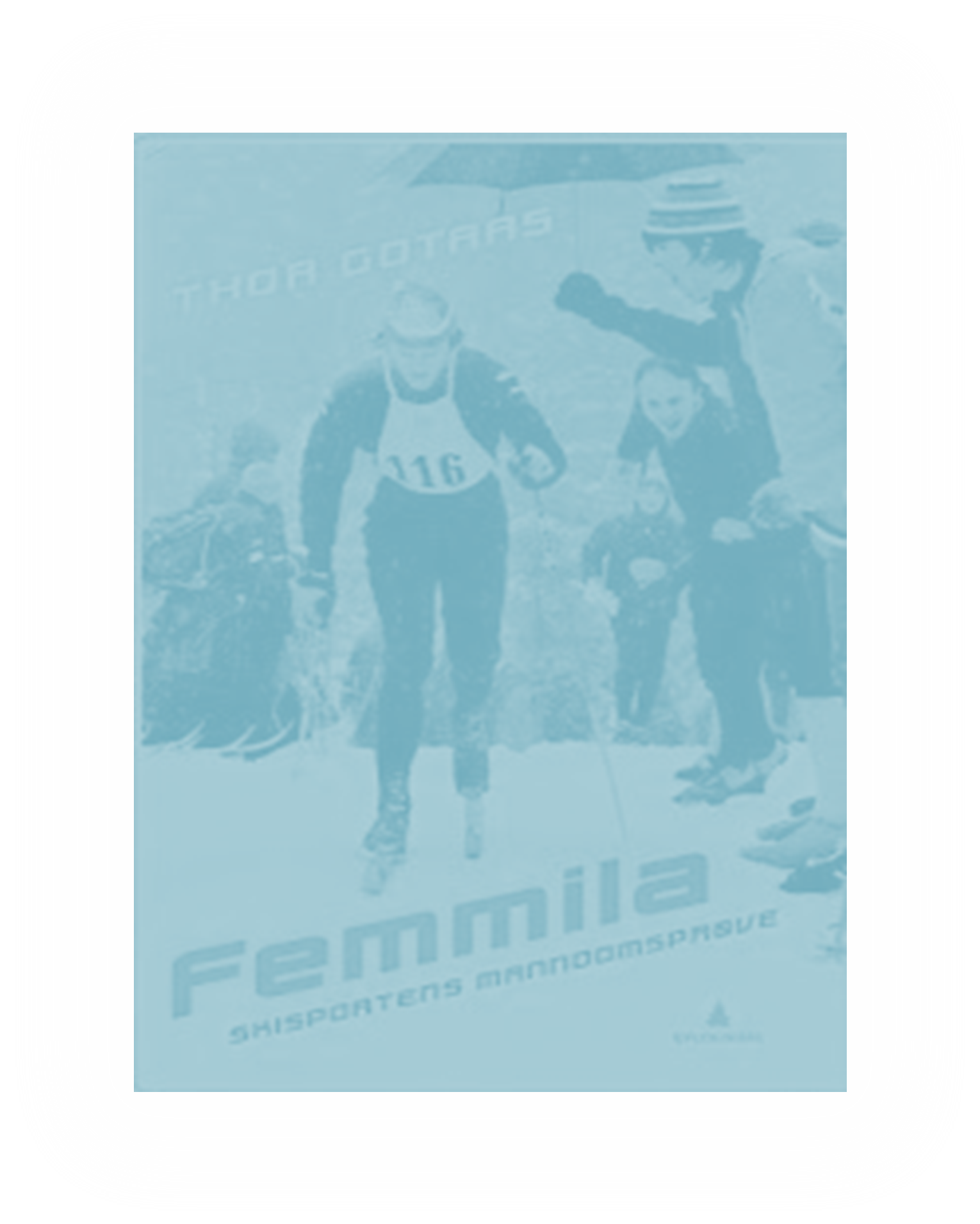 Thor GotaasHolder foredrag om Elling Rønes og andre store 5-milsløpere  Vidsyn, Flendalen lør 1. mars 2014 kl. 19.00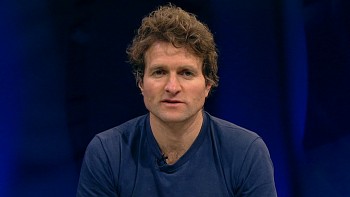 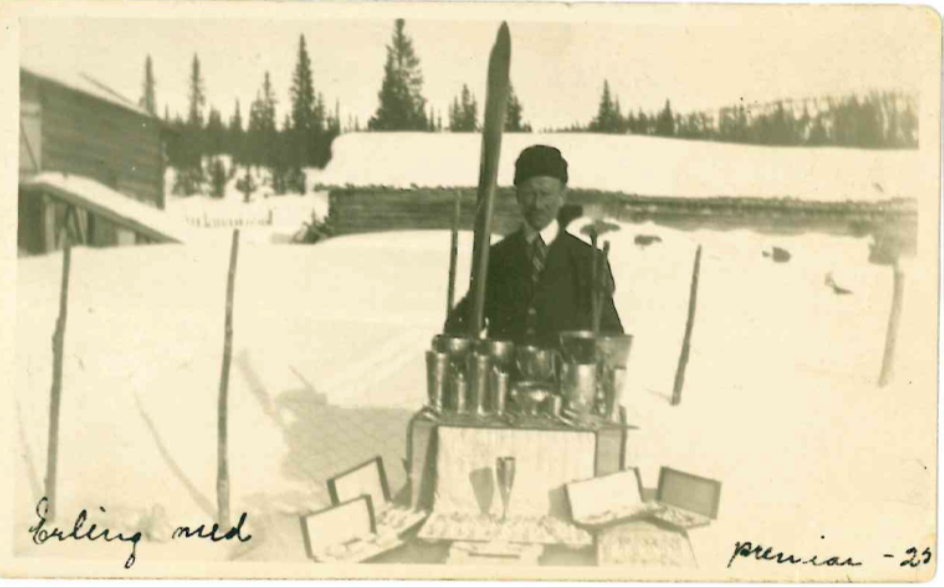 Forhåndssalg av billetter hos Trysil LibrisBillettpris kr. 100,-Arr: Ungdomslaget Flendølen